№ п/пНаименование товара, работ, услугЕд. изм.Кол-воТехнические, функциональные характеристикиТехнические, функциональные характеристики№ п/пНаименование товара, работ, услугЕд. изм.Кол-воПоказатель (наименование комплектующего, технического параметра и т.п.)Описание, значение1. МФ-1.82Песочница "Магазин"  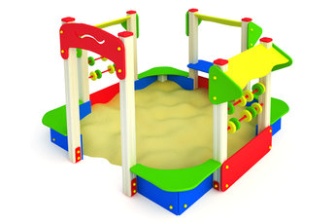 шт.11. МФ-1.82Песочница "Магазин"  шт.1Высота  (мм) 2000(± 10мм)1. МФ-1.82Песочница "Магазин"  шт.1Длина  (мм) 2000(± 10мм)1. МФ-1.82Песочница "Магазин"  шт.1Ширина  (мм) 1700(± 10мм)1. МФ-1.82Песочница "Магазин"  шт.1Общая высота (мм)20001. МФ-1.82Песочница "Магазин"  шт.1Площадь зоны безопасности	Не менее 9м21. МФ-1.82Песочница "Магазин"  шт.1Применяемые материалы Применяемые материалы 1. МФ-1.82Песочница "Магазин"  шт.1Угловые элементыУгловые элементы в количестве 4 шт. Угловой элемент состоит из двух панелей размерами не более 550х280мм и одной крышки изготовленные из ФСФ фанеры толщиной 15мм ГОСТ 3916.1-96. Панели углового элемента соединяются между собой при помощи столбика длиной 280 мм Деревянный каркас песочницы устанавливается на закладные и заглубляется в грунт на величину не менее 500мм1. МФ-1.82Песочница "Магазин"  шт.1АркаАрка в количестве 1 штука при входе в песочницу на двух столбах из клееного бруса. Два столба арки должны быть изготовлены из клееного бруса сечением 100х100 мм. Длина столбов 1700мм. На верхней части столба предусмотрена пластиковая декоративная заглушка красного цвета. На верху арки прикреплена деревянная панель, изготовленная из ФСФ фанеры толщиной 21(± 2мм)  ГОСТ 3916.1-96. В центральной части панелей прорезан декоративный паз шириной 40 мм в виде волны. К нижней части столбов крепятся закладные детали. Закладная деталь должна представлять две параллельные пластины изготовленные из полосы 80х6 ГОСТ 103-76 между которыми вварены дистанционные проставки из трубы 40х20х2 ГОСТ 13663-86. В верхней части закладной должны быть расположены не менее два отверстия для крепления к клееному брусу.1. МФ-1.82Песочница "Магазин"  шт.1Прилавок с навесомПрилавок с навесом. Основу навеса представляет собой два столба из клееного бруса не менее 100х100мм в сечении, верхние торцы которых закрыты пластиковыми заглушками. К боковой части которых крепятся треугольные элементы, между которыми посредством монтажных уголков крепится панель навеса размерами не менее  900х300мм изготовленные из влагостойкой ФСФ фанеры толщиной 21 (± 2мм)  по ГОСТ 3916.1-96. На высоте 600 мм от нижнего торца столба должен быть предусмотрен прилавок размером 300х900 мм изготовленный из ФСФ фанеры толщиной 21 мм ГОСТ 3916.1-96. В нижней части столбов расположена панель размерами  не менее 880х280 мм изготовленная из ФСФ фанеры толщиной 15 мм ГОСТ 3916.1-96. При монтаже к нижней части столбов должны прикрепляться закладные детали. 1. МФ-1.82Песочница "Магазин"  шт.1Закладная детальЗакладная деталь из полосы  в количестве 2 шт. представляет две параллельные пластины изготовленные из полосы не менее 80х6 ГОСТ 103-76 между которыми вварены дистанционные проставки из трубы не более 40х20х2 ГОСТ 13663-86. В верхней части закладной расположены два отверстия для крепления к клееному брусу.1. МФ-1.82Песочница "Магазин"  шт.1СчетыИгровой элемент счеты под навесом в количестве 2 шт. Основу навеса представляет собой два столба из клееного бруса не менее100х100мм в сечении, верхние торцы которых закрыты пластиковыми заглушками. К боковой части которых крепятся треугольные элементы, между которыми посредством монтажных уголков крепится панель навеса размерами не более 900х300мм изготовленные из влагостойкой ФСФ фанеры толщиной 21 (± 2мм)   по ГОСТ 3916.1-96. На высоте 650 мм и 850 мм от нижнего торца столба расположены два ряда пластиковых счет. В нижней части столбов расположена панель размерами 880х280 мм изготовленная из ФСФ фанеры толщиной 15 мм ГОСТ 3916.1-96. При монтаже к нижней части столбов прикрепляются закладные детали. Закладная деталь из полосы -2 шт. представляет две параллельные пластины изготовленные из полосы 80х6 ГОСТ 103-76 между которыми вварены дистанционные проставки из трубы 40х20х2 ГОСТ 13663-86. В верхней части закладной расположены два отверстия для крепления к клееному брусу.1. МФ-1.82Песочница "Магазин"  шт.1МатериалыКлееный деревянный брус  100х100 мм и деревянные бруски должны быть выполнены из сосновой древесины, подвергнуты специальной обработке и сушке до мебельной влажности 7-10%, тщательно отшлифованы  со всех сторон и покрашены в заводских условиях профессиональными двух компонентными красками. Влагостойкая фанера должна быть  марки ФСФ сорт не ниже 2/2, все торцы фанеры должны быть закругленными, радиус не менее 20мм, ГОСТ Р 52169-2012 и окрашенная двухкомпонентной краской, специально предназначенной для применения на детских площадках, стойкой к сложным погодным условиям, истиранию, устойчивой к воздействию ультрафиолета и влаги. Вся конструкция должна иметь скругленные безопасные углы и края. Все деревянные элементы песочницы должны быть окрашены двухкомпонентными, профессиональными красками яркими цветов. Крепежные элементы песочницы должны быть оцинкованы и закрыты пластиковыми заглушками. Закладные элементы окрашены полимерным порошковым покрытием.1. МФ-1.82Песочница "Магазин"  шт.1ОписаниеПесочница предназначена для игры с песком и песочными изделиями детей в возрасте от 2 до 7 лет. В конструкции присутствуют ластиковые развивающие элементы (счеты)